Технологическая карта урокаПриложение №1 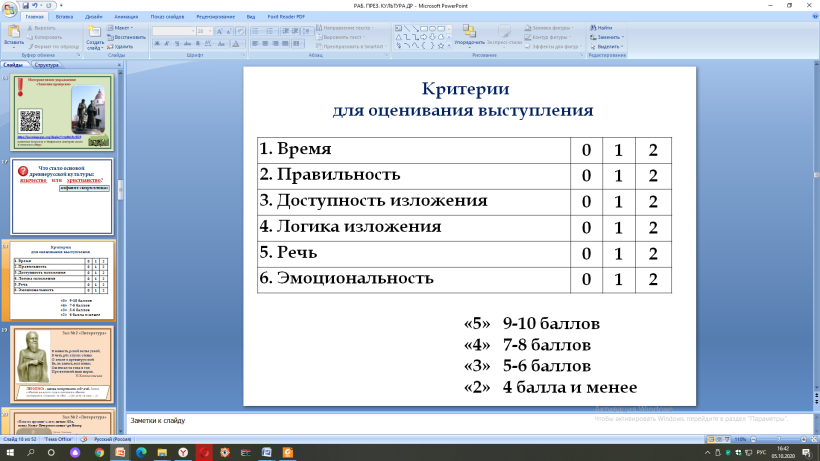 Приложение № 2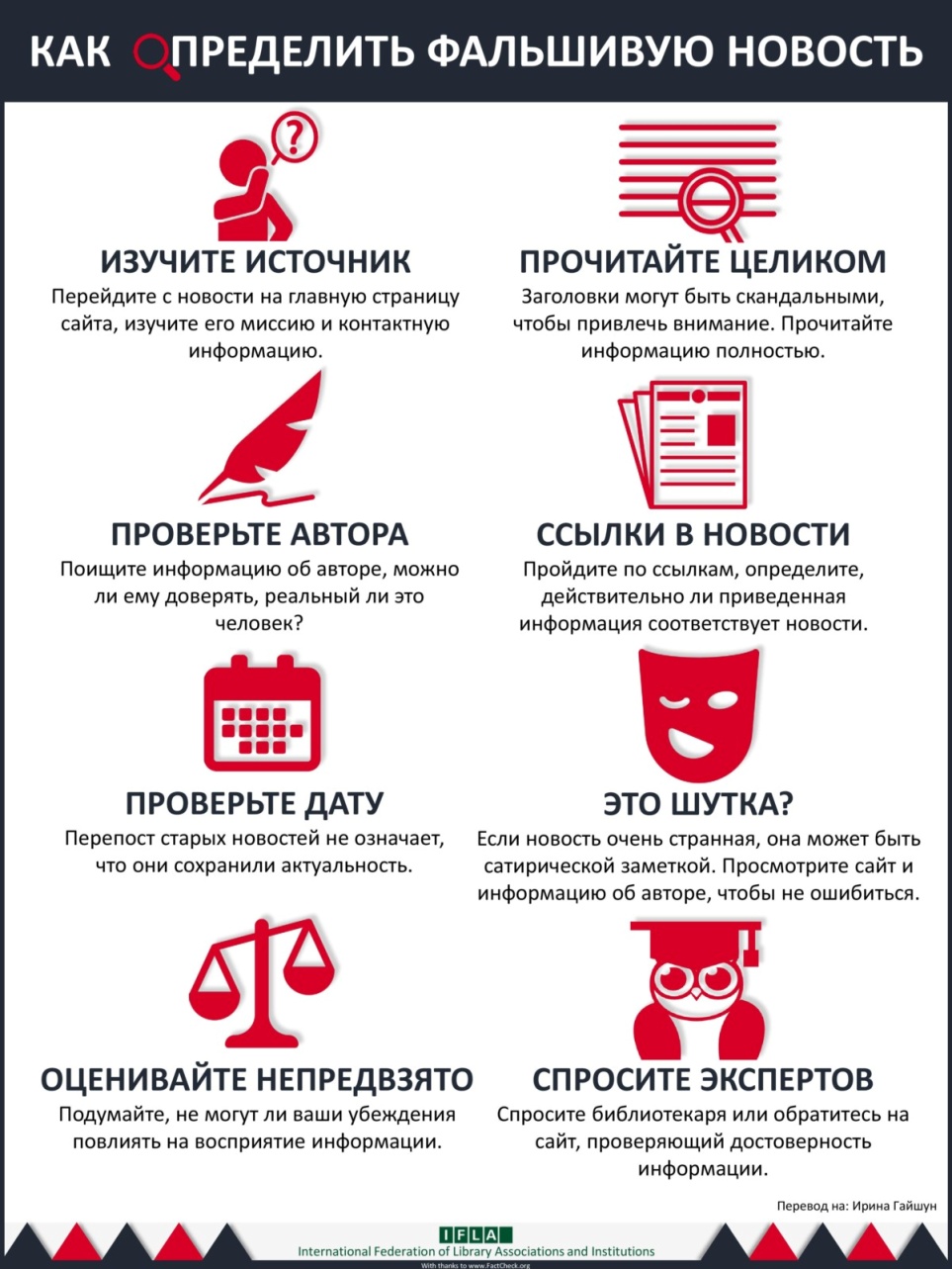 http://school-154.ru/wp-content/uploads/2022/03/info.jpgПриложение №3 Упражнение «Письмо самому себе»Упражнение проводится в завершающей части урока или внеклассного занятия и позволяет каждому ученику задуматься над тем, как он собирается применить полученные знания в своей жизни.
Материалы: Листы бумаги формата А4.
Описание:
Учитель даёт следующие задание: «Сейчас вам нужно написать письмо самому себе, которое вы получите через 3 месяца, причем написать тому человеку, который применил навыки, полученные на уроке, и добился определенных результатов. Может быть, есть какие-то вопросы, которые вы хотите задать? Вы можете порадоваться за этого человека или выразить понимание в связи с трудностями, которые он мог встретить на своем пути и т.д.»
Можно предложить участникам фразы, которые они могут использовать, например «Я надеюсь, что ты успел…», Я думаю, что у тебя получилось…», попросить перечислить и описать конкретные шаги, которые были сделаны к этому моменту, что именно они стали делать по-другому и что изменилось благодаря этому.После того как письма написаны, они запечатываются в конверты, на которых каждый участник пишет свой реальный адрес.Учитель собирает все запечатанные конверты и через 3 месяца отправляет их адресатам.Описание урока/ занятияОписание урока/ занятияВозраст Обучающиеся старших классов общеобразовательной школы ТемаПравда или ложь: учимся «фактчекингу»Автор урока (ФИО, должность)Зимнякова Марина Геннадьевна, учитель истории и обществознанияОбразовательная организацияМБОУ Чановская средняя школа №1 Чановского района Новосибирской областиПредметОбществознаниеТип урокаУрок изучения нового материала Время реализации урока45 минутЦели урока Знакомство с  основными понятиями темы: «факты», «фейки» (фактоиды), «фактчекинг» и базовыми правилами искусства фактчекинга.  Формирование критического мышления обучающихся и способности  анализировать информацию, делать обоснованные выводы и формировать оценку.  Освоение практического опыта по выявлению фейков. Продолжение  работы по формированию умения работать в группах (командах). Воздействуя на чувственно-эмоциональную сферу обучающихся, способствовать воспитанию культуры медиапотребленияПланируемые результатыПредметные: формулируют   понятия: «фейки» (фактоиды), «фактчекинг». Определяют базовые правила искусства фактчекинга. Критически оценивают информацию из СМИ. Определяют  подлинность тех или иных новостей из СМИ.Личностные: выражают положительное отношение к процессу познания;  адекватно воспринимают успешный\неуспешный результат, итог практической деятельности – как результат проделанной работы.Метапредметные:  с учётом поставленной задачи обучаюшиеся приводят аргументы для доказательства или опровержения конкретного факта\фактоида; организуют сотрудничество и совместную деятельность с учителем и сверстниками, обмениваются мнениями, слушают друг друга, понимают позицию партнера, согласовывают действия с партнером (-ами); представляют результаты коллективной работы; осуществляют рефлексию своей деятельности Дополнительная информацияСтруктура урока выстроена с позиции системно- деятельностного подхода. На данном уроке и при подготовке к нему учитель- мотиватор к познанию и навигатор. Обучающиеся на уроке конструктивно  взаимодействуют, получают знания с использованием различных источников информации (опережающее задание к уроку). Результат обучения- знания и компетенции, приобретенные обучающимися. Это важно в контексте задач формирования  мягких и цифровых компетенций (коммуникации, эмоциональный интеллект, цифровая гигиена,  самоорганизация и пр.). Обучение на уроке строится на основе сотрудничества всех со всеми. При подготовке к уроку применялись элементы skrum-технологии. Учитель (владелец продукта учебной деятельности) сформировал список требований к знаниям и компетенциям детей по выбранной теме. Определил список  источников, которыми могут пользоваться обучающиеся, обозначил дедлайн,  указал форму демонстрации  достигнутых результатов. Продукт деятельности к данному уроку- сообщение от команды (группы). Информация на слайды презентации   отбирается  командой, дизайн презентации- коллегиальное решение команд Вид мультимедиа компонентаАвторская презентация к уроку;мультфильм / URL:  https://www.youtube.com/watch?v=mWSTpKnjW_I                       (дата обращения: 08.06.2023);Видеоролики: Как отличить поддельные фото? / URL:  https://www.youtube.com/watch?v=9A01JizLZ64  (дата обращения: 10.06.2023)Как отличить настоящее видео от фейкового? / URL:  https://www.youtube.com/watch?v=9U2xEknbfao (дата обращения: 10.06.2023)Как распознать фейк? / URL:  
https://www.youtube.com/watch?v=6wAQCHur6i0  (дата обращения: 10.06.2023)Как отличить фейковую новость от настоящей? / URL:  
https://www.youtube.com/watch?v=E9TOmIk5lDA (дата обращения: 10.06.2023); игра «Верю- не верю» / URL:   https://medianavigator.org/exercise/9 (дата обращения: 13.06.2023)ОборудованиеКомпьютер, проектор, экран проекционныйНормативные правовые актыКодекс Российской Федерации об административных правонарушениях, часть 9,10, 11 статья 13.15/ URL:  http://www.kremlin.ru/acts/news/60082http://ivo.garant.ru/#/document/12125267/paragraph/4024:0(дата обращения: 13.06.2023)Использованные педагогические технологии, методы и приемыэлементы  технологий проблемного и проектного  обучения, skrum-технологии,  технологии критического мышление, методы и  приемы организации  групповой работыЭтапДеятельность учителяДеятельность обучающихсяФормируемые универсальные учебные действияОрганизационныйУчитель  создает позитивную и комфортную атмосферу, настраивает обучающихся  на рабочий лад.Приветствует учащихся. Рефлексия настроения. Приветствуют учителя и друг друга.Личностные УДД: управлять своим настроением.Метапредметные УДД:организовывать рабочее местоАктуализация знаний, постановка темы урока, цели, учебной задачиОрганизует просмотр мульфильма (2,23 мин). https://www.youtube.com/watch?v=MnmoY4MImwkРабочая презентация (слайд № 2)Подводит учащихся к теме урока и постановке учебной задачи. -Определите тему урока. (Сегодня мы будем говорить о ...)- Какой информацией по данной теме вы владеете?- Какую учебную задачу нам предстоит решить?Записывают тему урока.Формулируют и записывают учебную задачу «Какие шаги  нужно предпринять, чтобы овладеть искусством  фактчекинга?»Составляют  план по решению поставленной задачи.Рабочая презентация (слайд № 3)Познавательные УДД:актуализировать  предметные знания. Регулятивные УУД:определять тему урока, учебную задачу. Выдвигать версии.Планировать учебную деятельность.Коммуникативные УУД: высказывать свое мнение, слушать друг друга, приводить аргументы «Открытие» нового знанияТеоретическая частьПредлагает заслушать сообщения групп (команд)  по следующим вопросам::Что такое факты, фейки (фактоиды), фактчекинг. Виды фейков. Почему фактчекинг стал необходимым навыком  XXI века?Предоставляет слово командам. После повествования каждой из групп предлагает задать вопросы, оценить выступление группы (Приложение №1)Благодарит выступающих. Практическая часть Предлагает ознакомиться  с материалами видеороликов. Цель:  научиться  проводить первичную проверку  источников информации на наличие фейков.Какую учебную задачу мы поставили в начале урока? Акцентирует внимание обучающихся на том, что  за распространение фейков/ фейковых новостей предусмотрена административная отвественность.По ходу выступлений выполняют записи в тетрадях. Рабочая презентация (слайды № 4-7)Выступающие отвечают на вопросы. Оценивают работу группы.Как отличить поддельные фото? /https://www.youtube.com/watch?v=9A01JizLZ64  Как отличить настоящее видео от фейковогоhttps://www.youtube.com/watch?v=9U2xEknbfao Как распознать фейк?   
https://www.youtube.com/watch?v=6wAQCHur6i0  Как отличить фейковую новость от настоящей? 
https://www.youtube.com/watch?v=E9TOmIk5lDA «Какие шаги  нужно предпринять, чтобы овладеть искусством  фактчекинга?»Рабочая презентация                           (слайды № 10-14)Работают со статьей  статью 13.15 (часть 9,10, 11) Кодекс Российской Федерации об административных правонарушениях.  http://www.kremlin.ru/acts/news/60082                  Указывают санкции. Рабочая презентация (слайд № 15)Коммуникатив-ные УУД:умение работать в группе.  Излагать своё мнение, аргументируя его. Умение сосредотачивать-ся на восприни-маемой информации; выстраивание обратной связи с говорящим посредством прямого обращения к нему; включение выступающего в диалог.Познавательные УУД:поиск и выделение необходимой информации; структурирование знаний; осознанное и произвольное построение речевого высказывания в устной форме.Обобщать, делать выводы. Находить достоверную информацию в разных источниках .Личностные УУД: адекватно воспринимают успешный\неуспешный результат, итог практической деятельности  Первичное закрепление полученных знанийСоздает эмоционально положительный фон для продуктивной самостоятельной работы  обучающихся.Предлагает «Экспертам  фейков» (работа в группах),  используя полученные на уроке  сведения, определить что является недостоверным в каждом посте, и предложить способы проверки этих сведений,  используя  памятку (Приложение 2)  и другие  доступные источники информации.Предлагает эспертам поделиться результами своей работы,  используя ПОПС- метод. П- позицию(«Мы  считаем …»); О- обоснование («Потому что…»); П- пример(Мы  можем  подтвердить это тем, что…»); С-следствие(делают вывод «В связи с этим …»)Рабочая презентация (слайды  №16 )Распознают фейки, проверяют информацию https://medianavigator.org/exercise/9Завершив анализ, экспертные группы делятся своими выводами.Познавательные УУД: поиск и выделение необходимой информации; структурирование знаний; осознанное и произвольное построение речевого высказывания в устной форме.Обобщать, делать выводы. Находить достоверную информацию в разных источниках.Регулятивные УУД: выдвигать версии.Планировать деятельность в учебной ситуации.Метапредметные УУД: осознавать качество усвоения изученного материала; формулировать собственное мнение и позициюПодведение итоговРефлексия Рефлексия в формате Упражнение «Письмо самому себе». Упражнение позволяет каждому обучающемуся задуматься над тем, как он собирается применить полученные знания в своей жизни. (Приложениние №3)Рефлексия настроения и эмоционального состояния  Пишут письмо.Регулятивные УУД:оценивать степень и способы достижения цели в учебной ситуации.Личностные УДД: управлять своим настроениемДомашнее заданиеВнимательно относиться к информации в своей новостной ленте. На следующем занятии поделиться обнаруженными фактоидами (фейками)